Konigsberg Bridge Problem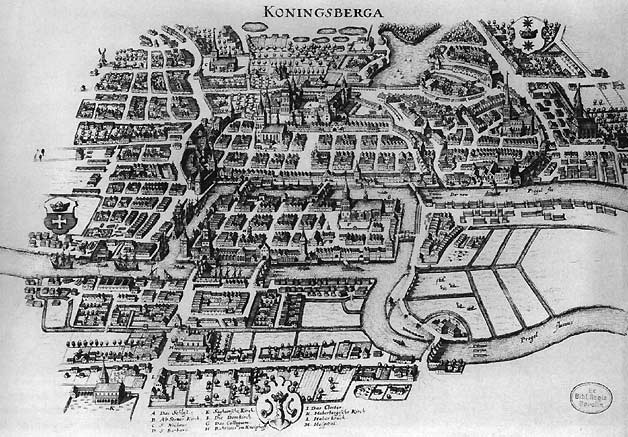 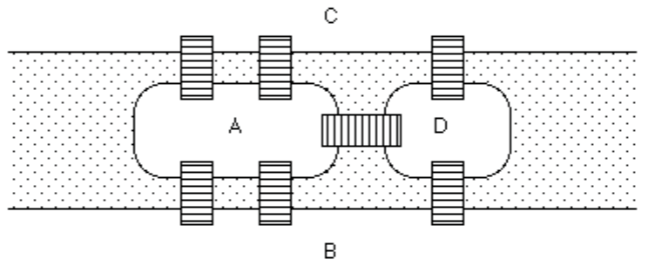 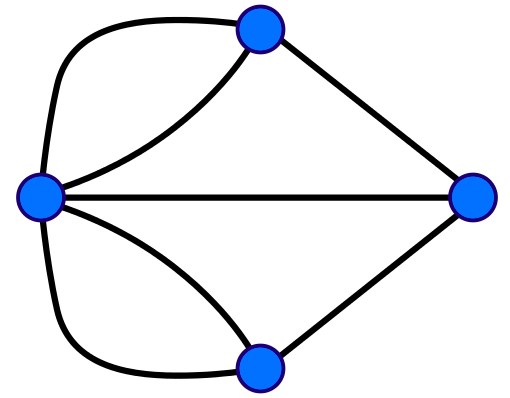 